CONSIGLIO ORIENTATIVOformulato dagli insegnanti del Consiglio di classe, in vista della scelta da effettuare dopo la scuola secondaria di primo grado.Ai genitori dell’alunno/a  _______________________________________   della classe  ________Il Consiglio di classe, riunitosi in data  ___________________, considerati:gli interessi manifestati a scuolale attitudini personalile abilità generali e disciplinarila motivazione allo studiola capacità di autonomiail rendimento scolasticole competenze acquisitesuggerisce la frequenza di  un percorso di studi tra i seguenti indirizzi:Classico  -  umanistico  _________________________________________Pedagogico  -  didattico _________________________________________Scientifico ____________________________________________________Tecnico - professionale __________________________________________Artistico  -  musicale – coreutico ___________________________________in un    liceo    istituto tecnico    istituto professionalepurché l’impegno nello studio               si mantenga costante                     divenga più costantee la partecipazione                                 continui ad essere attiva                si faccia più attivaAppignano/Montefano lì _______________		       							           IL COORDINATORE DELLA CLASSE                                ____________________________________ISTITUTO COMPRENSIVO “Luca Della Robbia”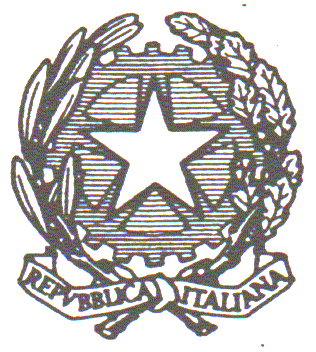 Istituto in rete collaborativa con l’Università degli Studi di Macerata Via Carducci n. 4 – 62010 APPIGNANO - ☎ e fax 073357118cod. fiscale: 93039220434 – Cod.  meccanografico: MCIC825007e-mail: mcic825007@istruzione.it  – mcic825007@pec.istruzione.it – www.icdellarobbia.edu.it